Read Aloud leest webpagina's voor in Google Chrome en FirefoxGerard van Rijswijk en Christian Toeter, Koninklijke Visio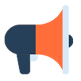 De webbrowsers Google Chrome en Firefox bieden de mogelijkheid om toepassingen (extensies) toe te voegen. Een handige toevoeging is Read Aloud waarmee webpagina’s voorgelezen kunnen worden. Als je volledig afhankelijk bent van spraakondersteuning kun je beter gebruik maken van een spraaksynthesizer zoals NVDA, Jaws of Supernova, die bieden veel meer mogelijkheden. Wil je echter zo af en toe een webpagina voor laten lezen dan is Read Aloud zeker een optie. Read Aloud toevoegen aan ChromeOpen Google Chrome.Ga naar de Chrome Web Store: https://chrome.google.com/webstoreVul in bij webwinkel doorzoeken: ReadAloud.Klik op Toevoegen aan Chrome.Klik nogmaals op Extensie toevoegen.Read Aloud toevoegen aan FirefoxOpen FirefoxDruk op Control+Shift+A.Typ in het zoekveld Meer add-ons zoeken: Read Aloud.Druk op Enter. Een nieuw venster opent. Kies Read Aloud: A Text to Speech Voice Recorder.Kies Toevoegen aan Firefox.Kies nogmaals op Toevoegen.Kies ten slotte in het venster voor Oké Read Aloud gebruikenHet voorlezen van websites door Read Aloud kan op de volgende manieren;1. Read Aloud starten met de muisaanwijzerOpen een Website in Google Chrome of Firefox.Klik op het Read Aloud icoon rechtsboven.         Een apart venster (Read Aloud venster) opent met daarin de tekst van de website. Het voorlezen start automatisch.TipOnderaan dit venster kun je de lettergrootte instellen met A+ en A- als je mee wil lezen. Tevens kun je bij – en + de venstergrootte aanpassen.Aan de bovenkant van het venster staan knoppen om het voorlezen te stoppen, verder te gaan, naar de volgende of vorige regel te gaan. Als je het voorlezen stopt komt de afspeel- en instellingenknop in beeld. Bij instellingen kan kun je de snelheid, toonhoogte en volume aanpassen. Tevens kun je een markering instellen voor de voorgelezen tekst. 2. Read Aloud starten met een sneltoetsRead Aloud heeft de beschikking over sneltoetsen. Bij gebruik van sneltoetsen heb je de keuze om de tekst voor te laten lezen met de oorspronkelijke website in beeld of met het Read Aloud venster zoals hierboven beschreven (alleen mogelijk met Chrome). De volgende sneltoetsen zijn beschikbaar voor Read AloudOpen een website in Google Chrome of FirefoxDruk op ALT+P en de website wordt voorgelezen.Wil je pauzeren druk dan nogmaals op ALT+P. Druk je daarna weer op ALT+P dan gaat het voorlezen verder waar je was gebleven.Wil je weer starten bij het begin? Druk op ALT+O en vervolgens weer op ALT+P.Extra sneltoetsen:lees regel verder: 	Alt+Puntlees regel terug: 	Alt+KommaWil je Read Aloud met een sneltoets starten in het aparte Read Aloud venster zoals beschreven bij punt 1? Dat is bij de webbrowser Google Chrome mogelijk. Ga naar de website: chrome://extensions/shortcutsKies zelf een sneltoetscombinatie bij Activeer de extensie (bijvoorbeeld Alt+1).Open een website in Google Chrome.Druk op de gekozen sneltoetscombinatie (ALT+1 is als voorbeeld gebruikt) Het Read Aloud venster opent zich met de tekst van de website. Het voorlezen start automatisch.De sneltoetsen ALT+P om te pauzeren, Alt+Punt om een regel verder te lezen en Alt+komma om een regel terug te lezen werken ook in het Read Aloud venster.Vragen over dit artikel?Mail naar kennisportaal@visio.org, of bel 088 585 56 66.Meer artikelen vind je op kennisportaal.visio.orgKoninklijke Visio is een expertiseorganisatie voor blinde en slechtziende mensen. www.visio.org 